采购文件项目编号：TNQ-24A0001项目名称：潼南区人民医院医用耗材遴选采购项目（一）采购人：重庆市潼南区人民医院（盖章）二〇二四年四月温馨提示各潜在供应商：我单位招标实行不报名（是指不事先报名）和资格后审，潜在供应商在网上自行下载招标（遴选、询价）文件，在规定时间内按要求参与投标（遴选、询价）。为提高政府采购活动的成交率，帮助您正视您的合法权益，减少不必要的采购失败，特提醒关注包括但不限于下列问题。1、请潜在供应商认真仔细阅读政府采购招标（遴选、询价）文件，按要求认真仔细地准备好相关资料后再参与采购活动。2、请潜在供应商按要求准确填写开标一览表或遴选（询价）表，在法定代表人或授权代理人（签字）的位置应签字，在要求潜在供应商加盖公章的地方要加盖公章。3、潜在供应商在填写报价金额时，应按照采购文件要求的最高限价的单位填写，不要填错；报价的大写金额应按照正确的书写格式填写，不写错别字。4、潜在供应商在填写开标一览表时，要按照采购文件的要求逐项填写，要准确填写交货期、交货地点等内容。5、潜在供应商递交的响应文件或遴选资料或询价资料，要按照采购文件的要求包装且密封完好，并在密封处加盖印章。6、潜在供应商提交的资质等材料，应按采购文件要求提交原件或复印件加盖单位鲜章；提供的资质材料应按采购文件要求是有效的资质，提供的资质材料应按采购文件要求提供齐全，不要漏项。7、投标保证金账号：见第一篇第五条，现金方式缴纳地点（重庆市潼南区人民医院财务科）。8、潜在供应商应随时关注在重庆市政府采购网“行采家”网站上发布的相关采购项目的答疑和补遗等文件。9、潜在供应商可按照招标（遴选、询价）文件规定的联系方式，寻求帮助。                       重庆市潼南区人民医院   制    目   录第一篇  遴选邀请书	5一、遴选内容	5二、资金来源	5三、投标人资格要求	5       四、遴选有关说明	6五、保证金	7六、其它有关规定	7七、联系方式	8第二篇  供应商须知	9一、遴选费用	9二、采购文件	9三、遴选要求	9四、遴选程序	10五、评审依据	10六、成交原则	10七、成交通知	10八、关于质疑和投诉	11九、签订合同	11第三篇  项目技术需求	13一、分包情况	13第四篇    项目服务需求	22一、服务期、交货时间、地点及验收方式	22二、质量保证及售后服务	22三、付款方式	23四、知识产权	23五、培训	23六、其他	34第五篇  合同条款	36第六篇   响应文件格式	37第一篇  遴选邀请书按照市卫健委《关于规范医疗器械交易工作的通知》（渝卫发〔2017〕117号）中“各级医疗机构要充分发挥采购主体作用，直接与经营企业进行议价交易，综合运用重庆药交所提供的参考价以及本医疗机构过往实际采购价，加大价格遴选力度。”的要求，因业务工作开展需要，现重庆市潼南区人民医院拟对网上耗材进行遴选。欢迎有资格的供应商前来参加遴选。一、遴选内容备注：报价四舍五入保留小数点后两位，但需填写所有报价明细并请填明产品的品牌、规格型号、单价，否则报价无效。二、资金来源自筹资金，资金已到位。三、投标人资格要求投标供应商是指向采购人提供货物、工程或者服务的法人、其他组织或者自然人。以下简称供应商。合格的供应商应首先符合政府采购法第二十二条规定的基本条件，同时符合根据该项目特殊要求设置的特定资格条件。（一）一般资格条件1、具有独立承担民事责任的能力；2、具有良好的商业信誉和健全的财务会计制度；3、具有履行合同所必需的设备和专业技术能力；4、有依法缴纳税收和社会保障资金的良好记录；5、参加政府采购活动前三年内，在经营活动中没有重大违法记录；6、法律、行政法规规定的其他条件。（二）特定资格条件1、投标单位资质正本及副本复印件（《营业执照》、《税务登记证》、《组织机构代码证》、《医疗器械经营许可证》或《食品经营许可证》、《医疗药品经营许可证》，所有投标资料需要加盖单位公章（鲜章）。 2、所投产品属于医疗器械管理的，按照国家《医疗器械监督管理条例》，应符合以下要求：①须提供产品制造商的《营业执照》及《医疗器械生产许可证》；②采购产品若属于三类医疗器械，须提供《医疗器械经营许可证》，采购产品若属于二类医疗器械，须提供《医疗器械经营许可证》或《第二类医疗器械经营备案凭证》（提供复印件，加盖投标人公章）。③采购产品属于《医疗器械监督管理条例》规定的第一类医疗器械产品应提供《第一类医疗器械备案凭证》，属于第二类、第三类医疗器械产品须提供在有效期内的《医疗器械注册证》（提供复印件，加盖投标人公章）。所投产品属于消毒类的需提供所投产品卫消字证书《消毒产品生产企业卫生许可证》安全评价报告、生产厂家《营业执照》及安全评价备案,所有投标资料需要加盖单位公章（鲜章）。所投产品为食品类的需提供所投产品《食品经营许可证》生产厂家《营业执照》所有投标资料需要加盖单位公章（鲜章）。5、所投产品为药品的需提供所投产品《药品经营许可证》生产厂家《营业执照》所有投标资料需要加盖单位公章（鲜章）。以上资料无论是原件还是复印件均必须加盖单位鲜章为有效，无单位鲜章者视为无效证件。备注：1、供应商响应分包内的所有产品才算有效投标，只响应分包内的某个产品，投标无效。2、备案证或许可证资料抬头注明响应的产品名称。   四、遴选有关说明  （一）凡有意参加遴选的供应商，请于公告发布之日起至提交首次响应文件截止时间之前，在行采家平台（http://www.gec123.com）网上下载本项目采购文件以及图纸、补遗等遴选前公布的所有项目资料，无论供应商下载与否，均视为已知晓所有遴选实质性要求内容。（二）供应商须满足以下要件，其响应文件才被接受：1、按时在行采家平台（http://www.gec123.com）网上报名并上传资料；2、按时递交了响应文件。（三）资料递交地点：重庆市潼南区人民医院1号楼4楼医学装备科办公室评标地点：重庆市潼南区人民医院1号楼5楼会议室（四）提交响应文件开始时间：公告发出即可提交（五）提交响应文件截止时间：2024年4月19日北京时间10:00时（六）评标时间：2024年4月19日北京时间14:30（七）供应商线上报名、报价时需上传盖章后的电子文档一份，包括供应商资质、报价函、明细报价表、投标保证金银行转账回执。请务必注意网上报价与投标资料报价的一致性，经评审符合要求的供应商，以网上报价自动排序，价格最低的确定为中标供应商。（八）供应商将投标文件密封后在投标截止时间前交至重庆市潼南区人民医院1号楼4楼医学装备科办公室。如果是寄快递请发顺丰，纸质件资料收货地址：重庆市潼南区在佛街道办事处建设路189号1号楼4楼医学装备科办公室；收件人为：医学装备科；电话：（023）61268996，请自行掌控快递送件时间，响应文件必须在提交截止时间前送到资料递交地点。（九）供应商制作的响应文件须按照要求制作，规定签字、盖章的地方必须按其规定签字、盖章，未按要求制作响应文件的进行废标处理。五、其它有关规定1、单位负责人为同一个人的两个及两个以上法人，母公司、全资子公司及其控股公司，都不得在同一分包的货物采购中同时参与投标，否则均为无效投标。2、本项目在响应文件提交截止时间前发布的采购文件及补遗文件（如果有）一律在行采家”平台（http://www.gec123.com）网上发布，请各供应商注意下载；无论供应商下载与否，均视同供应商已知晓本项目采购文件、补遗文件（如果有）的内容。3、超过响应文件截止时间递交的响应文件、不按本采购文件规定封装和密封的遴选，采购人拒绝接受。4、投标费用：无论遴选结果如何，供应商参与本项目投标的所有费用均应由供应商自行承担。六、联系方式（一）采购人：重庆市潼南区人民医院联系人：彭老师、张老师  电  话：023-61268996（采购咨询）、023-681268995（项目咨询）地  址：重庆市潼南区在佛街道办事处建设路189号                        第二篇  供应商须知一、遴选费用参与遴选的供应商应承担其编制响应文件与递交响应文件所涉及的一切费用，不论遴选结果如何，采购人和采购代理机构在任何情况下无义务也无责任承担这些费用。二、采购文件	1、采购文件由遴选邀请书、供应商须知、项目技术需求、项目服务需求、合同草案条款、响应文件格式要求六部分组成。2、采购人（或采购代理机构）所作的一切有效的书面通知、修改及补充，都是采购文件不可分割的部分。3、采购文件的解释供应商如对采购文件有疑问，必须按照第二篇第八大点的质疑要求在遴选截止时间1个工作日前向采购人（或采购代理机构）要求澄清，采购人（或采购代理机构）可视具体情况做出处理或答复。如供应商未提出疑问，视为完全理解并同意本采购文件。一经进入遴选程序，即视为供应商已详细阅读全部文件资料，完全理解采购文件所有条款内容并同意放弃对这方面有不明白及误解的权利。三、遴选要求1、响应文件供应商应当按照采购文件的要求编制响应文件，并对采购文件提出的要求和条件作出实质性响应，响应文件原则上采用软面订本，同时应编制完整的页码、目录。1.1响应文件组成响应文件由第六篇“响应文件格式要求”规定的部分和供应商所作的一切有效补充、修改和承诺等文件组成，供应商应按照第六篇“响应文件格式”规定的目录顺序组织编写和装订，也可在基本格式基础上对表格进行扩展，未规定格式的由供应商自定格式。1.2联合体（本项目不接受联合体参与遴选）1.3投标有效期：响应文件及有关承诺文件有效期为投标开始时间起90天。2、报价要求本项目仅采用一次报价，报价以人民币报价，本项目分包报价，每个包报价须报明细价和总价，精确到小数点后两位数。报价不能超过我单位现采购限价及药交平台挂网参考价，高于限价为无效报价，将失去中选资格。报价包括完成本项目所需的服务费、人工费及提供服务所需的生产资料（如实施作业必须的耗材、机具损耗、水电改造及改造后修复等费用）及各种应纳的税费等。因成交供应商自身原因造成漏报、少报皆由其自行承担责任，采购人不再补偿。3、修正错误若供应商所递交的响应文件或最后报价中的价格出现大写金额和小写金额不一致的错误，以大写金额修正为准。招标小组按上述修正错误的原则及方法修正供应商的报价，供应商同意并签字确认后，修正后的报价对供应商具有约束作用。如果供应商不接受修正后的价格，将失去成为成交供应商的资格。4、提交响应文件的份数和签署4.1响应文件由 “资格及商务技术文件”和“经济文件”二部分组成，每一部分一式三份，其中正本一份，副本二份。副本可以为正本的复印件，副本必须与正本一致，如出现不一致情况以正本为准。所有复印件必须采用A4纸复印，扫描件无效。4.2在响应文件正本必须加盖骑缝章或每一页加盖公章，采购文件第六篇响应文件格式中规定签字、盖章的地方必须按其规定签字、盖章。4.3、若投标人对响应文件的错处作必要修改，则应在修改处加盖投标人公章或由法定代表人或法定代表人授权代表签字确认。4.4、电报、电话、传真形式的响应文件概不接受。5、响应文件的递交5.1响应文件的密封与标记5.1.1、响应文件按照“资格及商务技术文件”、“ 经济文件”两部分分别封装，“ 经济文件”的正副本封装在一个密封袋内，“资格及商务技术文件”的正副本封装在一个密封袋内，密封袋的封口须加盖投标人公章或法定代表人授权代表签字。不按本采购文件规定封装和密封的投标，我院拒绝接受。5.1.2、响应文件的制作：文件的每一部分各自装订成册，应按照第六篇规定目录的顺序编写目录，并应逐页编制页码。在每一本文件的封面上注明“**文件”、项目编号分包号、项目名称、投标人名称地址、联系方式、“正本”、“副本”字样。5.1.3、密封袋的封面可参照第六篇规定格式制作。如果未按上述要求进行制作和标记，采购机构对竞标文件误投、丢失或拆封不负责任。5.2响应文件投递截止时间：参阅遴选邀请书。6、响应文件语言：简体中文7、无效投标供应商发生以下条款情况之一者，视为无效投标，其响应文件将被拒绝：7.1不符合规定的基本资格条件或特定资格条件；7.2 投标人超出营业范围投标的；7.3供应商未按照采购文件的要求缴纳保证金；7.4响应文件不按规定签字、盖章；7.5报价超过采购预算；7.6未实质性响应采购文件的响应文件的；7.7供应商响应文件内容有与国家现行法律法规相违背的内容，或附有采购人无法接受的条件。四、遴选程序1、遴选按采购文件规定的时间和地点进行。2、由本项目招标小组分别对各供应商进行遴选。在正式遴选前，对各供应商的资格条件、响应文件的有效性、完整性和响应程度进行审查，审查的内容包括供应商营业执照和基本资格条件承诺函、特定资格条件证明文件、供应商法定代表人身份证明书和授权代表委托书身份证明等。各供应商只有在完全符合遴选要求的前提下，才能参与正式遴选。3、招标小组在对响应文件的有效性、完整性和响应程度进行审查时，可以要求供应商对响应文件中含义不明确、同类问题表述不一致或者有明显文字和计算错误的内容等作出必要的澄清、说明或者更正。供应商的澄清、说明或者更正不得超出响应文件的范围或者改变响应文件的实质性内容。4、招标小组要求供应商澄清、说明或者更正响应文件应当以书面形式作出。供应商的澄清、说明或者更正应当由法定代表人或其授权代表签字或者加盖公章。由授权代表签字的，应当附法定代表人授权书。供应商为自然人的，应当由本人签字并附身份证明。5、供应商在投标时作出的所有书面承诺须由法定代表人或其授权代表签字。五、评审依据评审的依据为采购文件和响应文件（含有效的补充文件）。招标小组判断响应文件对采购文件的响应，仅基于响应文件本身而不靠外部证据。六、成交原则1、评审办法1.1招标小组将依照本采购文件相关规定对技术（质量）和服务均能满足实质性响应要求的供应商所提交的报价取得的总分按照由低到高的顺序提出3名及以上成交候选人，并编写评审报告。本项目评标方法按以下方式进行。响应报价按照以下公式计算得分：计算方式为：响应单价报价×分值总计=各项物料的分相加之和。分包1分值构成为：分包2分值构成为：分包3分值构成为：分包4分值构成为：分包5分值构成为：分包6分值构成为：分包7分值构成为：例如：投（分包1）供应商1，供应商2的报价算法：（其他分包的供应商的报价算 法按照所投分包的分值计算）。分包1供应商1：（序号1）一次性使用骨髓穿刺活检针及套件的报价为600元/套，分值计算方法为：600*0.01分值= 6分；（序号2）一次性使用痰液采集器的报价为 7元/个，分值计算方法为：7*0.01分值=3.948分；  （序号3）医用打印胶片的报价为 5.8元/个，分值计算方法为：5.8*0.01分值=0.058分；  供应商1：总计=6+0.07+0.058=6.128分分包1供应商2：（序号1）一次性使用骨髓穿刺活检针及套件的报价为590元/套，分值计算方法为：590*0.01分值= 5.9分；（序号2）一次性使用痰液采集器的报价为 7.5元/个，分值计算方法为：7.5*0.01分值=0.075分；（序号3）医用打印胶片的报价为 5.5元/个，分值计算方法为：5.5*0.01分值=0.055分；  供应商1：总计=5.9+0.075+0.055=6.03分注：分的取值按四舍五入法，保留小数点后叁位，第肆位四舍五入。（二）若供应商的报价相同，原则上优先选择现使用品牌，品牌相同优先选择现供应商；不涉及原品牌、原供应商的，按技术参数（条款）的优劣顺序排列；技术参数（条款）相同，则按商务部分（条款）的优劣顺序排列。（三）成交价格=成交供应商的总计报价。2、评审细则：2.1 资格符合性检查依据法律法规和采购文件的规定，对供应商的资格证明、保证金等进行审查，以确定供应商是否具备遴选资格。2.2对响应文件的有效性、完整性和响应程度检查依据采购文件的规定，对供应商的响应文件从质量、服务等方面进行审查，以确定供应商是否实质性响应采购文件的要求。2.3成交供应商的确定：2.3.1“第三篇 项目技术需求”有一条及以上不能满足采购文件要求的供应商将失去成为成交供应商的资格；2.3.2“第四篇 项目服务需求”有一条及以上不能满足采购文件要求的供应商将失去成为成交供应商的资格。2.3.3招标小组认为，排在前面的成交候选人的最后报价或者某些分项报价明显不合理或者低于成本，有可能影响商品质量和不能诚信履约的，将要求其在规定的期限内提供书面文件予以解释说明，并提交相关证明材料；否则，招标小组可以取消该成交候选人成为成交供应商的资格，按顺序由排在后面的成交候选人递补，以此类推。2.3.4招标小组将依照评审办法提出3名成交候选人。2.3.5采购人应当在收到评审报告后5个工作日内，从评审报告提出的成交候选人中，根据质量和服务均能满足采购文件实质性响应要求且最后报价最低的原则确定成交供应商，也可以书面授权招标小组直接确定成交供应商。采购人逾期未确定成交供应商且不提出异议的，视为确定评审报告提出的最后报价最低的供应商为成交供应商。2.3.5 采购人对中标产品有三个月试用期，试用期内如果出现三件及以上器械不良事件或三次及以上科室投诉，采购人有权取消中标人中标资格并解除合同，由下一名候选供应商中标，直至中标产品能满足科室要求为止。如果仅有一名成交候选人，则重新招标。2.4出现下列情形之一的，采购人应当终止遴选采购活动，发布项目终止公告并说明原因，重新开展采购活动：2.4.1投标人的报价均高于招标要求的；2.4.2因情况变化，不再符合规定的遴选采购方式适用情形的；2.4.3出现影响采购公正的违法、违规行为的；七、成交通知（一）定标原则在满足采购文件要求的前提下每个包以合计金额最低价中标，明细报价之和必须同报价总价一致，每个项目须齐全且不得超限价，否则为无效标。（二）定标程序1、采购人发出中标或者成交通知书后，在行采家”平台（http://www.gec123.com）网上公示中标或成交结果，公示时间1个工作日。2、《中标或者成交通知书》将作为签订合同的依据。八、关于质疑和投诉（一）质疑内容、时限1、采购文件公告期限为采购公告发出之日起五个工作日，投标人对采购文件提出质疑的，应在采购文件公告期限届满之日起七个工作日内以书面形式向采购人提出，并附相关证明材料。2、投标人对采购过程提出质疑的，应在各采购程序环节结束之日起七个工作日内以书面形式向采购人提出，并附相关证明材料。3、中标结果公告期限为中标结果公告发出之日起一个工作日，投标人对中标结果如有异议的，应当在中标结果公告期限届满之日起七个工作日内以书面形式向采购人提出质疑，并附相关证明材料。4、投标人对采购文件中的投标人特定资格条件、技术质量和商务要求、评审标准有异议的，应主要向采购人提出质疑（联系人：彭老师   电话：023-61268995。）5、质疑时提供质疑书一正本，二副本，并提供质疑书电子件。（二）质疑答复采购人、集中采购机构应当在收到投标人的书面质疑后七个工作日内按照单位内部规定对质疑内容作出答复。（三）投诉1、供应商对采购人、采购代理机构的答复不满意或者采购人、采购代理机构未在规定时间内答复的，可在答复期满后十五个工作日内按有关规定，向采购人的监督部门投诉。2、在提出投诉时，应附送相关证明材料。投诉书及证明材料为外文的，应同时提供其中文译本；中文与外文意思不一致的，以中文为准。3、监督部门自受理投诉之日起三十个工作日内按照单位内部规定对投诉事项做出处理决定。九、签订合同1、采购人与成交供应商应当在中标通知书发出之日起30日内，按照采购文件确定的合同文本以及采购标的、规格型号、采购金额、采购数量、技术和服务要求等事项签订采购合同.服务期2、采购文件、成交供应商的响应文件及有效承诺文件等，均为签订合同的依据。3、如成交供应商放弃成交项目或在签订合同时擅自改变成交状态的，采购人将按照相关法律法规处理。4、采购人不得向成交供应商提出超出遴选以外的任何要求作为签订合同的条件，不得与成交供应商订立背离遴选确定的合同文本以及采购标的、规格型号、采购金额、采购数量、技术和服务要求等实质性内容的协议。5、除不可抗力等因素外，成交通知书发出后，采购人改变成交结果，或者成交供应商拒绝签订采购合同的，应当承担相应的法律责任。第三篇  项目技术需求一、分包情况备注：1.因每个厂家产品规格型号不一致，投标产品型号可以与列出型号不完全一样，但是所提供产品必须满足我院使用需求。2.报价四舍五入保留小数点后两位，需填写所有报价明细并请填明产品的品牌、规格型号、单价，否则报价无效。3.本项目只确定供货单价，合同有效期间，产品在药交所挂网的，必须在重庆市药交所网上交易，不能线下交易。若耗材纳入政府集中带量采购目录，按照国家相关政策执行，自动停止合同关系。第四篇    项目服务需求一、服务期、交货时间、地点及验收方式（一）服务期： 遴选供应商送货服务有效期叁年。服务期内，根据医院的供应商考评制度进行考核，考核不合格的供应商医院有权终止合同。如遇国家政策调整合同无法继续执行，例如集中带量采购等政策性措施等，医院有权终止合同，按国家政策执行，中选中标人须无条件接受。（二）交货时间中标人严格根据采购人需求供货，保证及时提供充足的货源，收到采购方在药交平台上的下单通知或其他正式送货通知后，72小时将货物送到医院指定地点，配合采购人做好验收入库手续，所供每批产品必须出具送货清单及核酸实验室报告或合格证，送货清单要求项目齐全，货单一致，并随货同行，否则不予以验收入库；验收合格入库之后开具正规发票，并承担配送所产生的一切费用。（三）交货地点：重庆市潼南区人民医院指定地点。（四）验收方式1、货物到达现场后，中标人应在使用单位人员在场情况下当面开箱，共同清点、检查外观，填写开箱记录，双方签字确认。2、中标人应保证货物到达采购人所在地完好无损，如有缺漏、损坏，由中标人负责调换、补齐或赔偿。3、中标人必须将货物交由需方的库房，并当面验收货物的包装完好情况，每次供货必须根据国家相关文件要求提供产品合格证明及批次检测报告的资料及送货单，包装破损及资料不齐全的不收货，验收合格供需双方认可后签字。所有货物生产日期必须在12个月以上，货物效期不足12个月的采购人可以要求中标人进行更换。4、中标人提供的货物未达到采购采购文件规定要求，且对采购人造成损失的，由中标人承担一切责任，并赔偿所造成的损失。5、采购人如需要制造商对中标人交付的产品（包括质量、技术参数等）进行确认的，制造商应予以配合，并出具书面意见。6、产品交货验收时，所投产品属进口医疗器械的，需提供海关报关单和商检证明。7、产品包装材料归采购人所有，中标人需负责用合法方式处理包装的木质框架。8、货物必须当面交接并签字，交货时每次复印合同1份。没有提供合同复印件的单位将会影响付款时间。9、中标人开具的供货金额与中标金额不一致的，视为不诚信单位，医院在有权拒绝支付该笔货物的货款。二、质量保证及售后服务1、产品的有效性：中标人须具备良好的储存及运输条件，并根据国家法律法规的规定以及行业标准等要求进行储存与运输；中标人所提供产品为有效期内的最新产品，若出现效期临近产品，中标人有义务无条件更换，保证产品在采购人使用时安全有效。2、中标供货商所投产品为药交平台上挂网的产品，中标供货商如实填写，并应告知采购人，在药交平台上签订合同，并在药交平台交易。3、投标产品属于国家规定“三包”范围的，其产品质量保证期不得低于“三包”规定。4、投标人的质量保证期承诺优于国家“三包”规定的，按投标人实际承诺执行。5、按照国家规定的三包执行，产品在使用过程中发现质量问题，供方负责调货或退货。由于产品质量问题引发医患纠纷，所造成的一切经济损失由供方全部承担。为避免医患纠纷时间过长影响医疗秩序，如供方接到院方通知48小时内未到医院解决纠纷，院方有权单方动用滞留在医院的货款及履约保证金与患方协商解决，不足部分供方应无条件追加，否则院方有权终止购销合同并诉诸法律。6、产品质量保证：若中标人超出医疗器械经营企业许可经营范围销售产品、提供虚假或过期资质材料、销售假冒伪劣产品或产品质量出现问题，引起医疗纠纷或导致采购人受到相关行政主管部门处罚，中标人必积极配合采购人解决问题，同时承担相应的经济和法律责任。7、当采购人发现库房内耗材有效期低于6个月并在效期内无法使用完时，中标人应免费为采购人更换相同品牌、相同规格型号、效期较长的耗材。8、中标人提供的产品和服务未达到采购文件要求，且对采购人造成损失的，由中标人承担责任。9、如果我院使用科室上报三件及以上器械不良事件，采购人有权取消中标供应商中标资格并解除合同，由下一名候选供应商中标，直至中标产品能满足科室要求为止。三、付款方式每批货物双方结算完毕，中标人开具正式发票并提供合同复印件，甲方按照医院财务制度在付款材料提交完成后3个月内付款。四、知识产权采购人在中华人民共和国境内使用投标人提供的货物及服务时免受第三方提出的侵犯其专利权或其它知识产权的起诉。如果第三方提出侵权指控，中标人应承担由此而引起的一切法律责任和费用。五、培训中标人对其提供产品的使用和操作应尽培训义务。中标人应提供对采购人的基本免费培训，使采购人使用人员能够正常操作，常见故障处理，以及相应应急响应措施等。六、其他投标人必须在遴选文件中对以上条款和服务承诺明确列出，承诺内容必须达到本篇及采购文件其他条款的要求。其他未尽事宜由供需双方在采购合同中详细约定。第五篇  合同条款    按照医院要求的合同模板执行，医院拟稿后由中标公司审核签字盖章。第六篇   响应文件格式 经济文件（不准提前启封）项目编号：项目名称： 投标供应商名称：联系方式：目录（一）报价函（二）明细报价表报价函重庆市潼南区人民医院：我方收到____________________________（遴选项目名称）的采购文件，经详细研究，决定参加该项目的遴选。1、愿意按照采购文件中的一切要求，提供本项目的交货及技术服务，初始报价为       元 ；以我公司最后报价为准。2、我方现提交的响应文件为：响应文件正本   份，副本   份。3、我方承诺：本次遴选的有效期为90天。4、我方完全理解和接受贵方采购文件的一切规定和要求及遴选评审办法。5、在整个遴选过程中，我方若有违规行为，接受按照《中华人民共和国政府采购法》和《采购文件》之规定给予惩罚。6、我方若成为成交供应商，将按照最终遴选结果签订合同，并且严格履行合同义务。本承诺函将成为合同不可分割的一部分，与合同具有同等的法律效力。7、我方同意按采购文件规定，交纳采购文件要求的保证金。供应商（公章）：地址：                     电话：                              传真：联系人：                   联系人电话：                               年   月   日明细报价表项目编号：注：1、请供应商完整填写本表。该表可扩展，并逐页签字或盖章。本项目仅采用一次报价，报价以人民币报价，本项目分包报价，每个包报价须报明细价和总价，精确到小数点后两位数。报价不能超过我单位现采购限价及药交平台挂网参考价，高于限价为无效报价，将失去中选资格。4、是药交平台挂网的产品要填写药交平台产品挂网编号，否将失去中选资格。                                                                         供应商名称（公章）：年     月    日资格及商务技术文件   （不准提前启封）项目编号：项目名称：投标供应商名称：         联系方式：目录一、技术部分（一）技术应答（二）技术响应偏离表二、服务部分（一）服务要求响应情况：交货期、质量保证期、售后服务条款等。（二）服务响应偏离表（三）其它优惠承诺三、资格条件及其他（一）一般资格条件：1、法定代表人身份证明书（格式）2、法定代表人授权委托书（格式）3、营业执照副本复印件；4、税务登记证副本复印件（国税和地税）；5、组织机构代码证副本复印件；注：营业执照、税务登记证、组织机构代码已经“三证合一”的，只提供营业执照副本复印件。6、基本资格条件承诺函（格式）（二）特定资格条件或证明文件1、投标单位资质正本及副本复印件（《营业执照》、《税务登记证》、《组织机构代码证》、《医疗器械经营许可证》，所有投标资料需要加盖单位公章（鲜章）。 2、所投产品属于医疗器械管理的，按照国家《医疗器械监督管理条例》，应符合以下要求：①须提供产品制造商的《营业执照》及《医疗器械生产许可证》；②采购产品若属于三类医疗器械，须提供《医疗器械经营许可证》，采购产品若属于二类医疗器械，须提供《医疗器械经营许可证》或《第二类医疗器械经营备案凭证》（提供复印件，加盖投标人公章）。③采购产品属于《医疗器械监督管理条例》规定的第一类医疗器械产品应提供《第一类医疗器械备案凭证》，属于第二类、第三类医疗器械产品须提供在有效期内的《医疗器械注册证》（提供复印件，加盖投标人公章）。3、所投产品必须提供产品生产厂家委托受权书。4、所投产品属于消毒类的需提供所投产品卫消字证书《消毒产品生产企业卫生许可证》安全评价报告、生产厂家《营业执照》及安全评价备案,所有投标资料需要加盖单位公章（鲜章）。以上资料无论是原件还是复印件均必须加盖单位鲜章为有效，无单位鲜章者视为无效证件。（三）其他应提供的资料投标保证金一、技术部分（一）技术应答（格式自定）（二）技术响应偏离表采购项目名称：供应商：                                 法定代表人授权代表：（供应商公章）                               （签字或盖章）                                            年     月     日注：1、本表即为对本项目“第三篇  项目技术需求”中所列技术要求进行比较和响应；2、该表必须按照遴选要求逐条如实填写，根据响应情况在“差异说明”项填写正偏离或负偏离及原因，完全符合的填写“无差异”；3、该表可扩展，并逐页签字或盖章；4、可附相关技术支撑材料。（格式自定）5、若“响应情况”栏中仅填写“无偏离”或“有偏离”等内容而未作实质性参数描述，该供应商将失去成为成交供应商的资格，仅保留其合格供应商的身份。二、服务部分（一）服务要求响应情况：交货期、交货地点、服务条款等（格式自定）（二）服务响应偏离表服务响应偏离表（本表可自行设计格式）对于采购文件的服务要求，如有任何偏离请如实填写下表：供应商：                                  法定代表人授权代表：    （供应商公章）                                 （签字或盖章）                                            年     月     日注：1、本表即为对本项目“第四篇 项目服务需求”中所列服务要求进行比较和响应；2、该表必须按照遴选要求逐条如实填写，根据响应情况在“差异说明”项填写正偏离或负偏离及原因，完全符合的填写“无差异”；3、该表可扩展，并逐页签字或盖章；三、资格条件及其他一般资格条件    1、法定代表人身份证明书、法定代表人授权委托书、营业执照复印件、税务登记证副本复印件（国税和地税）、组织机构代码证副本复印件1.1法定代表人身份证明书（格式）        （法定代表人姓名）在             （供应商名称）任    （职务名称）职务，是__________________（供应商名称）的法定代表人。特此证明。                                            （供应商全称）                                             年   月   日                                               （公章）附：上述法定代表人住址：            身份证号码：              电    传：              网    址：              邮政编码：（附：法定代表人身份证正反面复印件）1.2法定代表人授权委托书（格式）项目名称：_______________日    期：_______________致：_____________________（采购代理机构名称）_____________________（供应商名称）是中华人民共和国合法企业，法定地址______________________________。 _________（供应商法定代表人姓名）特授权_________（被授权人姓名及身份证代码）代表我单位全权办理对上述项目的谈判、签约等具体工作，并签署全部有关的文件、协议及合同。我单位对被授权人的签字负全部责任。在撤消授权的书面通知以前，本授权书一直有效。被授权人签署的所有文件（在授权书有效期内签署的）不因授权的撤消而失效。被授权人：                                  法定代表人：（签字或盖章）                                （签字或盖章）：（附：被授权人身份证正反面复印件）                                                    （供应商公章）年   月   日1.3营业执照副本复印件1.4税务登记证副本复印件（国税和地税）；1.5组织机构代码证副本复印件；注：营业执照、税务登记证、组织机构代码已经“三证合一”的，只提供营业执照。2、最近一年财务报表的复印件（可用基本资格条件承诺函代替）3、有依法缴纳税收和社会保障资金的良好记录；（提供近三个月的缴税记录和社会保险缴纳证明复印件，可用基本资格条件承诺函代替。）4、投标保证金    5. 参加本项目采购活动基本资格条件承诺函：基本资格条件承诺函
致  重庆市潼南区人民医院  :
      __________ (投标人名称)郑重承诺:
    1.我方具有良好的商业信誉和健全的财务会计制度，具有履行合同所必需的设备和专业技术能力,具有依法缴纳税收和社会.保障金的良好记录,参加本项目采购活动前三年内无重大违法活动记录。 2.我方未列入在信用中国网站( www.creditchina.gov.cn )“失信被执行人”、“重大税收违法案件当事人名单”中，也未列入中国政府采购网( wwwccgp.gov.cn)“政府采购严重违法失信行为记录名单”中。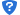  3.我方在采购项目评审(评标)环节结束后，随时接受采购人、采购代理机构的检查验证，配合提供相关证明材料，证明符合《中华人民共和国政府采购法》规定的投标人基本资格条件。我方对以上承诺负全部法律责任。特此承诺。(投标人公章)年  月  日（二）特定资格条件证书或证明文件（三）其他应提供的资料 投标保证金其他与项目有关的资料（自附）：投标人总体情况介绍、其他与本项目有关的资料等。（四）公司提供开票信息（结束）项目名称采购限价（元）备注网上耗材遴选总价及单项报价不能超过“第三篇 项目技术需求”中每项采购限价及药交平台挂网参考价。详见第三篇序号物料名称分值1一次性使用骨髓穿刺活检针及套件0.012一次性使用痰液采集器0.0013医用打印胶片0.001序号物料名称分值1特殊医学用途蛋白质组件配方食品（17.2g)0.012特殊医学用途蛋白质组件配方食品(12g)0.013特殊医学用途全营养配方粉(30g)0.014特殊医学用途全营养配方食品(30g)0.015特殊医学用途全营养配方食品(40g)0.016胶囊式内窥镜系统（一次性使用胶囊式内窥镜）0.0027胶囊式胃内窥镜系统（一次性使用胶囊式胃内窥镜）0.002序号物料名称分值1ZF348T剥离器0.0012ZF338T剥离器0.0013ZF1535T剥离器0.0014ZF644T剥离器0.0015ZF344T剥离器0.0016ZF345T剥离器0.0017ZF640T剥离器0.0018ZF1421T显微钩0.0019ZF1423T显微钩0.00110ZF1427T显微钩0.00111ZF637T刮匙0.00112ZF393T刮匙0.00113ZF457T刮匙0.00114ZF410T刮匙0.00115ZF414T刮匙0.00116ZF841T显微镊0.00117ZF200T肿瘤摘除镊0.00118ZF096T显微持针钳0.00119ZO550RN鼻中隔剥离器0.00120ZO553RN鼻中隔剥离器0.00121ZF1425RN显微钩0.00122ZF1548RN显微刀0.00123ZF1550RN显微刀0.00124ZF328RN鞍隔刀0.00125ZF2943RN吸引管0.00126ZF2945RN吸引管0.00127ZF2947RN吸引管0.00128ZF2949RN吸引管0.00129ZF2950RN吸引管0.00130ZF2952RN吸引管0.00131ZF1132RNh显微剪0.00132ZF1405RNh显微剪0.00133ZF1612RG组织剪0.00134JF2162T显微镊0.00135ZF448RN脑压板0.00136ZF475RN脑压板0.00137ZF450RN脑压板0.00138ZF451RN脑压板0.00139ZF452RN脑压板0.00140ZF453RN脑压板0.00141ZF454RN脑压板0.00142ZF455RN脑压板0.00143ZV407RN颈椎牵开器0.00144ZO268RN吸引管0.00145ZK700RN刮匙0.00146ZK695RGr刮匙0.00147三道心电图记录纸0.0148妇产科子宫造影管0.01序号物料名称分值1人类免疫缺陷病毒（HIV）抗体检测试剂盒0.012梅毒螺旋体抗体检测试剂盒0.01序号物料名称分值1一次性使用吸痰管0.012苯扎氯铵贴（邦迪）0.01序号物料名称分值1医用透明质酸敷料护理包0.012.........序号物料名称分值1理疗电极片0.012.........分包名称规格计价单位限价（元）使用科室具体要求1一次性使用骨髓穿刺活检针及套件2.4X70、2.7X70、3.0X100套610.00放射科用于对人体胸骨、髂骨等部位进行穿刺，抽取骨髓液或进行骨髓活检、注射药物及小儿胫骨部位进行穿刺。1一次性使用痰液采（收）集器纤支镜型25ml个7.5呼吸内科用于做纤支镜时收集吸出痰液标本，标本需送检1医用打印胶片A4张6.00超声科用于作为诊断依据的超声等医学影像的记录2特殊医学用途蛋白质组件配方食品17.2g袋43.00营养科2特殊医学用途蛋白质组件配方食品12g袋26.00营养科2特殊医学用途全营养配方粉30g袋40.00营养科2特殊医学用途全营养配方食品30g袋29.75营养科2特殊医学用途全营养配方食品40g袋44.00营养科2胶囊式内窥镜系统（一次性使用胶囊式内窥镜）规格:NC100型号:NC12颗2800.00消化内科用于开展胶囊小肠检查及胃的磁控检查2胶囊式胃内窥镜系统（一次性使用胶囊式胃内窥镜）规格:NCG100型号:NCG12颗2800.00消化内科用于开展胶囊小肠检查及胃的磁控检查33三道心电图记录纸80mm*70mm本24.00急诊科33ZF348T剥离器230×4.5，圆头，角弯个1931.00神经外科用于神外手术器械33ZF338T剥离器230×1，平头，角弯个1931.00神经外科用于神外手术器械33ZF1535T剥离器240×1.5，枪状，半圆头，角弯个1931.00神经外科用于神外手术器械33ZF644T剥离器260×2，枪形，叶片状，上弯个1931.00神经外科用于神外手术器械33ZF344T剥离器230×1.5，枪状，叶片状，上弯个1931.00神经外科用于神外手术器械33ZF345T剥离器230×2，枪状，叶片状，上弯个1931.00神经外科用于神外手术器械33ZF640T剥离器260×2.2，枪状，圆头，角弯个1931.00神经外科用于神外手术器械33ZF1421T显微钩 240×Φ0.3×2×45°，枪型，尖头个1931.00神经外科用于神外手术器械33ZF1423T显微钩240×Φ0.3×2×90°，枪型，尖头个1931.00神经外科用于神外手术器械33ZF1427T显微钩240×Φ0.6×2×90°，枪型，钝头个1931.00神经外科用于神外手术器械33ZF637T刮匙260×2.5，枪型，直角，环状个1931.00神经外科用于神外手术器械33ZF393T刮匙240×3，枪型，下弯，双刃，环状个1931.00神经外科用于神外手术器械33ZF457T刮匙240×5，枪型，下弯，双刃，环状个1931.00神经外科用于神外手术器械33ZF410T刮匙240×2.5，枪型，左弯，双刃，环状个1931.00神经外科用于神外手术器械33ZF414T刮匙240×5.5，枪形，左弯，双刃，环状个1931.00神经外科用于神外手术器械33ZF841T显微镊240×0.9，枪状，有齿，精细型把3361.00神经外科用于神外手术器械33ZF200T肿瘤摘除镊240×3，枪状把5220.00神经外科用于神外手术器械33ZF096T显微持针钳225，枪状直头把5405.00神经外科用于神外手术器械33ZO550RN鼻中隔剥离器240×4，枪型，上弯，单头个629.00神经外科用于神外手术器械33ZO553RN鼻中隔剥离器240×4，枪型，下弯，单头个629.00神经外科用于神外手术器械33ZF1425RN显微钩240×Φ0.6×2×45°，枪形，钝头个1510.00神经外科用于神外手术器械33ZF1548RN显微刀240×5.6×45°，枪状，镰刀形把1073.00神经外科用于神外手术器械33ZF1550RN显微刀240×6×24°，枪状，尖角形把1073.00神经外科用于神外手术器械33ZF328RN鞍隔刀230×2把858.00神经外科用于神外手术器械33ZF2943RN吸引管220×Φ1.5，弯，可控缩口根572.00神经外科用于神外手术器械33ZF2945RN吸引管220×Φ2.5，弯，可控缩口根572.00神经外科用于神外手术器械33ZF2947RN吸引管220×Φ3.5，弯，可控缩口根572.00神经外科用于神外手术器械33ZF2949RN吸引管260×Φ1.5，弯，可控缩口根572.00神经外科用于神外手术器械33ZF2950RN吸引管260×Φ2，弯，可控缩口根572.00神经外科用于神外手术器械33ZF2952RN吸引管260×Φ3，弯，可控缩口根572.00神经外科用于神外手术器械33ZF1132RNh显微剪240，枪状，尖直头把5356.00神经外科用于神外手术器械33ZF1405RNh显微剪240，枪状，弯头，精细型把5356.00神经外科用于神外手术器械33ZF1612RG组织剪180，直，指圈，枪形，精细把1229.80神经外科用于神外手术器械33JF2162T显微镊180×Φ1，直型，环型，镶金钢砂，圆柄把11400.00神经外科用于神外手术器械33ZF448RN脑压板200×5×3块425.00神经外科用于神外手术器械33ZF475RN脑压板205×3×6块425.00神经外科用于神外手术器械3ZF450RN脑压板200×7×9块425.00神经外科用于神外手术器械3ZF451RN脑压板200×11×13块425.00神经外科用于神外手术器械3ZF452RN脑压板200×15×18块425.00神经外科用于神外手术器械3ZF453RN脑压板200×20×22块425.00神经外科用于神外手术器械3ZF454RN脑压板230×7×9块425.00神经外科用于神外手术器械3ZF455RN脑压板230×11×13块425.00神经外科用于神外手术器械3ZV407RN颈椎牵开器140×120，齿条式（配14对拉钩）个8437.00神经外科用于神外手术器械3ZO268RN吸引管90×Φ1.5，下弯，耳用根215.00神经外科用于神外手术器械3ZK700RN刮匙250×3个350.00神经外科用于神外手术器械3ZK695RGr刮匙250×4，脑用个350.00神经外科用于神外手术器械3妇产科子宫造影管12B支6.0妇产科用于子宫输卵管造影4人类免疫缺陷病毒（HIV）抗体检测试剂盒胶体金法人份7.00输血科用于HIV的快速检测（除厦门英科新创）4梅毒螺旋体抗体检测试剂盒凝集法人份6.50输血科用于体外定性检测人血清和血浆中的梅毒螺旋体抗体及测定其抗体效价。5一次性使用吸痰管密闭式6Fr根75.00新生儿科用于新生儿呼吸机辅助通气时吸痰5苯扎氯铵贴（邦迪）吸收垫25mm*18mm100片/盒盒26.00全院用于外伤6医用透明质酸敷料护理包包含透明质酸敷料、医用棉片、医用棉签盒394.75皮肤科用于非慢性创面护理，面部刷酸治疗7理疗电极片方形40*40尾线孔经2片5.00康复医学科用于康复治疗分包产品名称品牌及产地制造商名称规格型号计价单位单价（元）药交平台产品编号                        序号采购需求响应情况差异说明序号项目需求响应情况偏离说明